Итоговое занятие (полугодовое) по элементарной математике в подготовительной к школе группеПрограмма «Радуга».МДОУ детский сад № 21 г.Ржев.Воспитатель: Рыбина О.Ю.Программное содержание:Обучающие задачи:- закрепить состав чисел «5», «6», «7» из двух меньших чисел;- закрепить порядковый и обратный счет в пределах 20;- упражнять в пересчете предметов и обозначение их количества     цифрой;- закрепление знаний о последовательности дней недели;-  продолжать учить детей анализу и синтезу, конструктивному мышлению: строить из простейших геометрических фигур новые, более сложные по заданному контуру. - закреплять умение составлять и решать задачи по предложенному выражению.Развивающие задачи:- развивать логическое мышление, сообразительность, внимание, память;- развивать смекалку, зрительную память, воображение; - способствовать формированию мыслительных операций, развитию   речи, умению аргументировать свои высказывания. Воспитательные задачи:- воспитывать самостоятельность, умение понимать учебную задачу и выполнять её самостоятельно; - воспитывать интерес к математическим занятиям;- учить сопереживать и оказывать помощь.Ход занятия:Воспитатель: Ребята, у меня для вас новость. Сейчас звонили ученые из научного центра и сообщили, что с Луны поступают сигналы SOS. Что обозначает этот сигнал? (Ответы детей).- Да, это сигнал бедствия. Посылает их наш любимый герой мультфильмов - Лунтик. Он просит нас о помощи.- Вы готовы ему помочь?- Для этого нам нужно отправиться на Луну.- В космическом путешествии вам нужно будет выполнить различные задания: мы закрепим умение вести обратный и порядковый счет, определять состав числа из двух меньших чисел, поупражняемся в умении составлять задачи, пересчитывать предметы, будем складывать танграмм.2. – На чем можно добраться до Луны? (Ракета)- Давайте посчитаем, на сколько человек нам нужно построить ракету.Порядковый счет, передавая друг другу мяч.- Какой у нас сегодня день недели? (среда)- Мы сегодня отправляемся в космическое путешествие, на Луну мы прилетим на следующий день. В какой день недели мы прилетим на Луну? (в четверг)-  Сигнал SOS c Луны пришел в научный центр вчера. В какой день недели пришел сигнал SOS? (во вторник) - Для путешествия на Луну и обратно нам потребуется три дня. В какие дни недели мы будем в путешествии? (в среду, четверг, пятницу). Дети садятся за столы.3. – У меня есть чертеж подходящей ракеты, но для того чтобы её построить, нам нужно создать экспериментальную модель этой ракеты.                 - Рассмотрим чертеж. Какой формы детали нам необходимы? 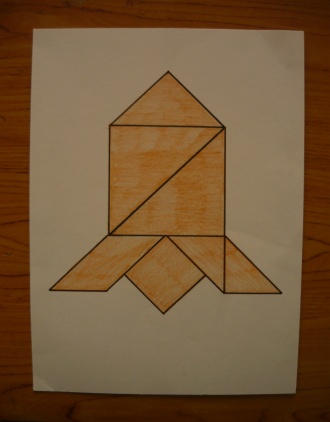 Дети строят ракету из геометрических фигур.- Вы все справились с заданием, вот ракета, на которой мы отправимся в космическое путешествие.Воспитатель помещает на доску ракету. 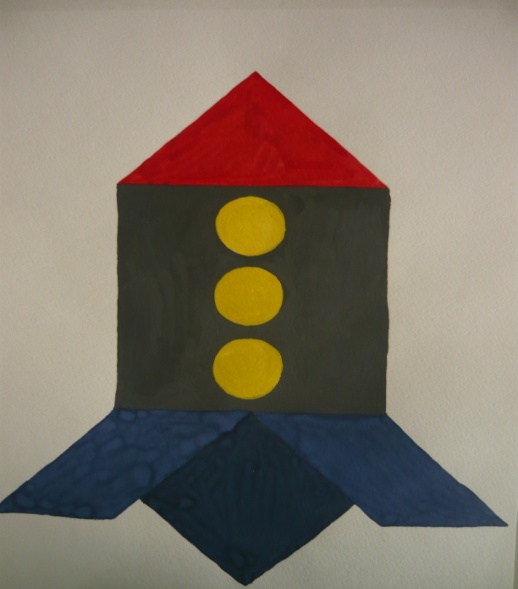 4. - В космосе нужно быть внимательными и сообразительными. Сейчас мы с вами будем составлять и решать задачи. Для того что бы подготовиться к космическому путешествию.- Прочитайте выражение  6+2=- Сколько получится в этом выражении?- Составьте задачу по этому выражению. (3 – 4 задачи)- Решите получившуюся задачу.- Прочитайте еще одно выражение 7-3=- Сколько получится в этом выражении?- Составьте задачу по этому выражению. (3 – 4 задачи)- Решите получившуюся задачу.                                     ФизкультминуткаРаз-два, стоит ракета,                                     Дети поднимают руки вверх,Три-четыре, скоро взлет.                               Опускают руки вниз,Чтобы долететь до солнца,                           Рисуют руками круг, Космонавтам нужен год!                              Берутся руками за щеки, качают головой.Но дорогой нам не страшно -                        Руки на пояс, наклоны корпусом                                                                                вправо-влево,Каждый ведь из нас отлет.                             Сгибают руки в локтях,
Пролетая над землею,                                     Разводят руки в стороны,
Ей передадим привет.                                      Поднимают руки вверх и машут.5. Космическому экипажу к старту приготовиться. Сели поудобнее, начали обратный отсчет от 10. Дети считают хором от 10 до 1.- Преодолеваем земное притяжение, мы вышли на орбиту. Пальчиковая гимнастика  «Кошка Матрешка»- Когда Лунтик встречался с друзьями, они мечтали о том, что наступит лето, и они будут на своей любимой лужайке лежать на траве, смотреть в ночное небо и считать звезды. Это очень интересное занятие – считать звезды. Давайте посчитаем.Задание на индивидуальных листах: пересчитай звезды и обозначь их количество цифрой. Запиши эту цифру в пустой квадратик.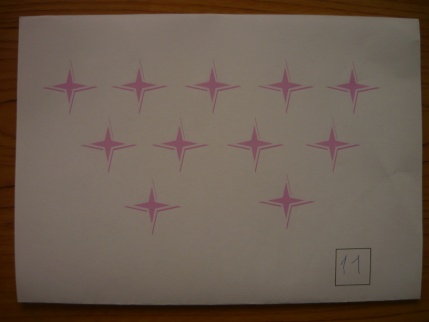 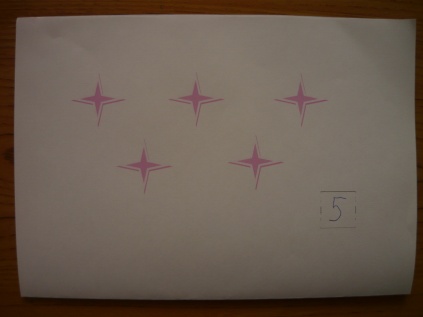 (Два варианта задания)6. – Вот мы и прилетели на Луну.  Для того чтобы выйти из ракеты, нам нужно подобрать специальный код из геометрических фигур.Первый ключ: геометрическая фигура не квадратная и не круглая; не большая; не синяя, не зеленая и не желтая. (Маленький красный треугольник).Второй ключ: геометрическая фигура не квадратная и не треугольная; не маленькая; не синяя, не зеленая и не красная. (Большой желтый круг).Третий ключ: геометрическая фигура не треугольная и не круглая; не маленькая, не зеленая, не красная и не желтая. (Большой синий квадрат).Четвертый ключ: геометрическая фигура не квадратная и не треугольная; не большая; не синяя, не красная и не желтая. (Маленький зеленый круг).7. И вот мы на Луне. А вот и сам Лунтик. 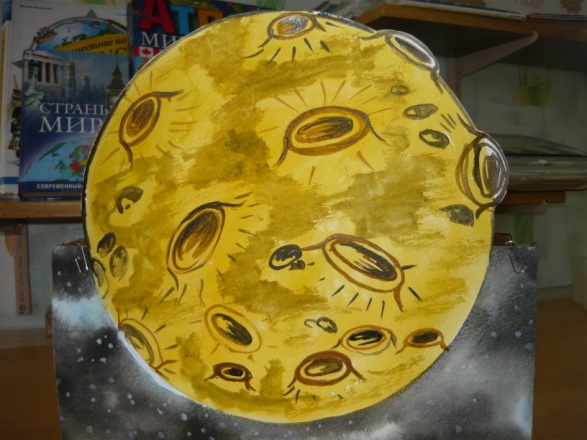 Появляется мягкая игрушка.- Здравствуйте ребята! Как я рад видеть вас. Я засмотрелся на лунный свет, и луна притянула меня к себе. Но я уже успел полюбить Землю и хочу жить только на ней. Там мои друзья. А вернуться на Землю мне не на чем. Возьмите меня с собой.-Ребята, поможем Лунтику?- Приготовиться к отлету на Землю. Сели поудобнее.  Запускаем ракету. (Обратный отсчет от 20 до 10.)- Посмотрите в иллюминаторы, в черном космическом пространстве видны далекие звезды. Но звезды эти необычные. Чтобы подлететь к ним поближе и увидеть, как они сияют, нужно вспомнить состав чисел «5», «6», «7».1-я звезда с числом «5».2-я звезда с числом «6».3-я звезда с числом «7».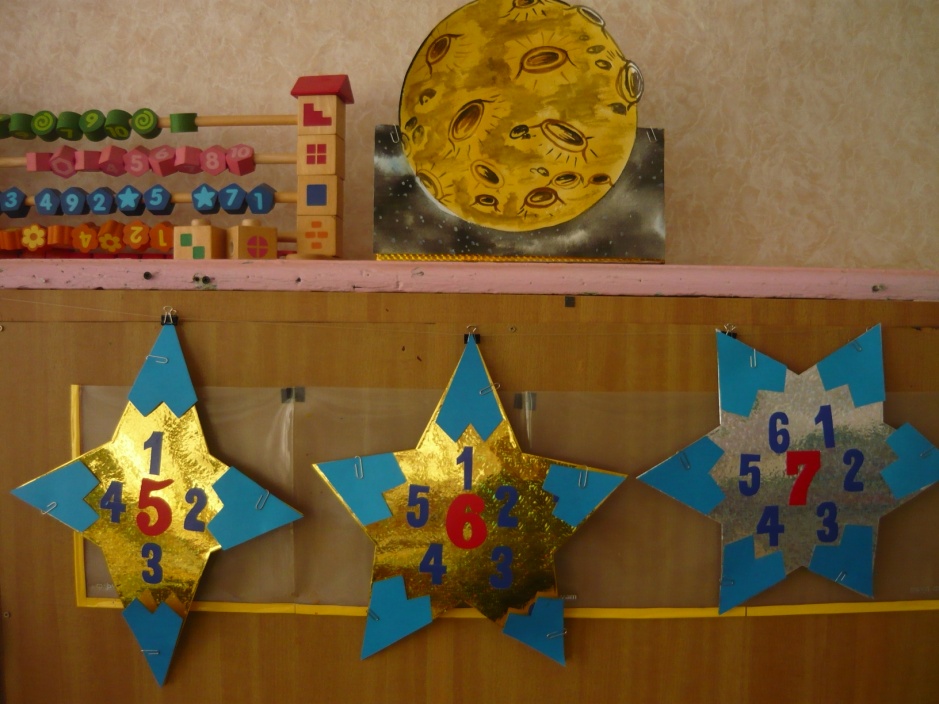 -Какое число будет на лучике звезды?- Почему? («5» - это….)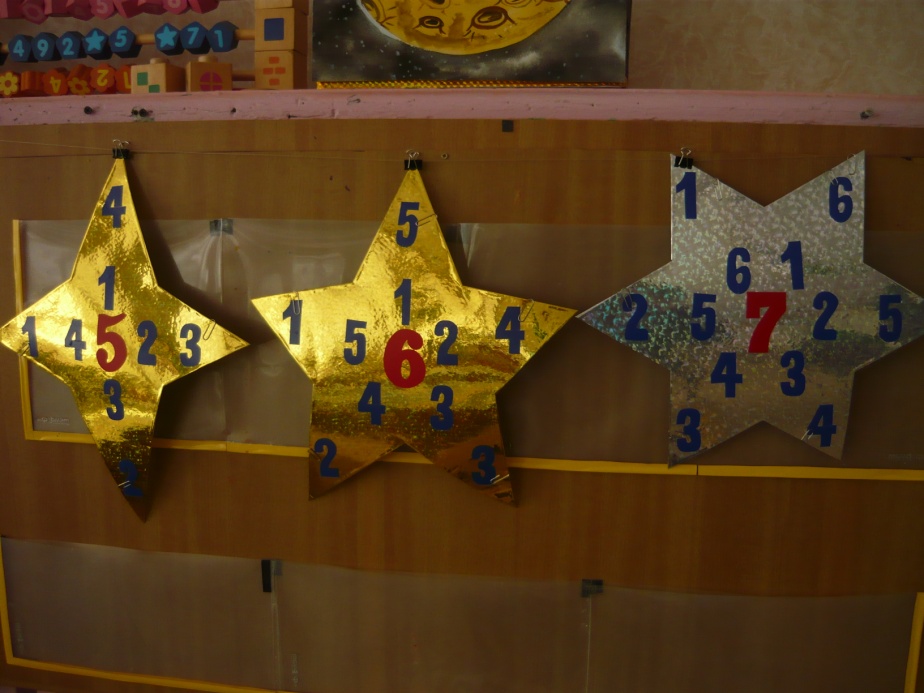 - Смотрите, ваши ответы были правильные, и звезды ярко засияли.8. Итог занятия.- Экипаж, поздравляю вас с прибытием.- Вам понравилось наше космическое путешествие?- Ребята, вы сегодня помогли Лунтику вернуться на Землю. Для этого вам пришлось выполнить много интересных заданий. Особенно активными были (имена детей). Очень старались (имена детей).Оборудование: мягкая игрушка Лунтик, мяч, чертеж ракеты, нарисованная на листе ватмана ракета, карточки с примерами, звезды.У детей: танграмм, индивидуальные карточки со звездами, набор из 24 геометрических фигур, ручка.